    JADŁOSPIS	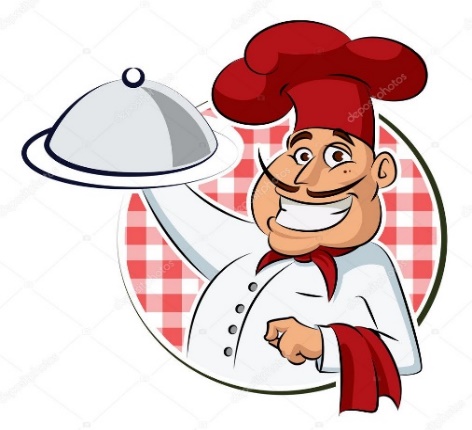     JADŁOSPIS	    JADŁOSPIS	    JADŁOSPIS	    JADŁOSPIS	    JADŁOSPIS	DATADZIEŃ TYGODNIA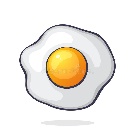       ŚNIADANIE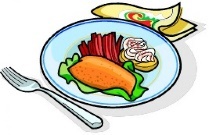                     OBIAD			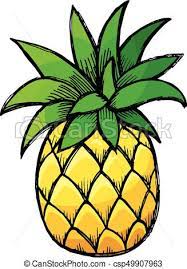 PODWIECZOREKPODWIECZOREK16.01.2023PONIEDZIAŁEKPłatki śniadaniowe z mlekiem Makaron z jabłkiem, kompot wieloowocowyWafle ryżowe, banan3,7779,0517.01.2023WTOREKChleb mieszany, szynka krakowska, masło, pomidor, herbataZupa na rosole z lanymi kluskami, eskalopki, ziemniaki, mizeria, kompotJogurt owocowy, chrupki, pałki kukurydziane1,7,9,3     986,3718.01.2023ŚRODAChałka z kruszonką, masło, miód, mlekoZupa krupnik z kaszą i ziemniakami, kopytka z serem, kompotBudyń śmietankowy z żurawiną1,7,3,91034,4019.01.2023CZWARTEKBułka weka, ser biały ze szczypiorkiem, ogórek, kawa zbożowaZupa jarzynowa z makaronem, potrawka drobiowa, ziemniaki, surówka wielowarzywna, kompotMus owocowy, nektarynka1,7,9,31212,4020.01.2023PIĄTEKPłatki cynamonowe z mlekiemZupa kalafiorowa, naleśniki z dżemem, woda z cytrynaBiszkopt (wyrób własny), sok 100%9,3,7,11043,7623.01.2023PONIEDZIAŁEKPieczywo pszenne, pasztet drobiowy, papryka, herbataZupa ogórkowa, ryż z truskawkami, kompotSzaszłyk owocowy3,7,9,11005,0424.01.2023WTOREKParówki z szynki na gorąco, chleb, herbataZupa babuni, klopsy wieprzowe w sosie pieczeniowym, ziemniaki, sałata lodowa, kompotZupa mleczna1,7,9,31059,3525.01.2023ŚRODABułka pleciona z dżemem truskawkowym, kakaoZupa z zielonego groszku, pierogi z serem, kompotKisiel, jabłko1,7,3,9956,5626.01.2023CZWARTEKBułka długa, masło, polędwica drobiowa, pomidor malinowy, bawarkaZupa brokułowa na rosole, filet kotlet, ziemniaki, pekinka z marchewką i cebulą, kompotKasza manna z rodzynkami1,3,9,71132,0227.01.2023PIATĘK Pasta rybna, chleb słonecznikowy, herbataZupa koperkowa z ryżem, makaron z serem, kompotJogurt naturalny, ciastko zbożowe3,7,9,1,4989,5030.01.2023PONIEDZIAŁEKPłatki śniadaniowe z mlekiem, żurawinaZupa pomidorowa z ryżem, chleb racuchy z jabłkiem i cukrem pudrem, kompotWeka, ser biały, masło, pomidor, kawa zbożowa3,7,9,11167,2031.01.2023WTOREK Owsianka z bananami, bułka z masłem, moreleZupa pieczarkowa, mielony, ziemniaki, ćwikła, kompotCiasto z jabłkami i cynamonem, woda z cytryną1,3,7,9999,45